Akinsowon Olusola Christopher.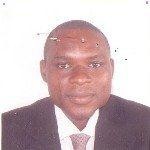 10,Akinjagunla Street, Ojojo Road, Ondo, Ondo State+2349126572062akinsowonpelumi@yahoo.comD.O.B- 2nd October, 1977 Male, ChristianMarried  Higher National Diploma inBusiness Administration and Management Ordinary National Diploma inBusiness Administration and Management Computer TrainingTraining/Learning in Gene. Construction Objective: To be a part of an organization where my knowledge and potentials will add value to the organization, being exposed to skills and opportunities that will help in achieving the organizational goal.Work Experience: . NEBAMS Nig. Ltd. Ondo town, Ondo State, Nigeria Sales Reps.Akiavic Blue Roof Hotel Ondo Town Internal Control Auditor .South West Gate Hotel Ondo Town, Supervisor. Royal Tutorial College, Ondo branch -worked as school coordinator. first City Monument Bank PLC. Ondo Branch. Nig. DSA’S. Classic Infotech Computer Training Centre instructor on (Word, Excel and HRM). Affiliated to Federal University of Technology, Akure Nigeria..First Value Edge Nig. Ltd Key Distribution to Dangote Noodles, Pasta & Ball food (Manager)..Kares Engineering INC. LA-UNION,West Coast Demerara, Guyana, Carrebean, South America. Tel.+592-665-2020,+592-225-2115, +592-225-2114. Wayne Construction, INC. Guyana, Carribean,South America+1.770.380.9748, +1.404.296.9798E-mail: wayneconstruct@bellsouth.netGeneral worker. supervising. coordinating. directingEducation:	. St. Helen Demonstration Primary School  Ondo Town                                 First leaving School Certificate                                                                    . All Saint Unity Secondary School Usi-Ekiti Nigeria West African Examination Council. Ordinary National Diploma in Business Administration and Management at Federal Polytechnic Auchi Edo State Nigeria. Higher National Diploma in Business Administration and Management at Federal Polytechnic Auchi Edo state Nigeria. Pelrantom Computer Institute Ondo Town under NIEPA National Institute of Education Planning Nigeria.Post Graduate Diploma in Public Admin, Fed. Poly, Auchi Edo StateMaster in Management and Finance, University of Ondo State, AkungbaTrianing and learning General Construction wayne L. Jeffar and Kares Engineering INC.National Institute of Management (NIM) Professional Course Skills& Competences	I.Tskill. Ms Window XP. Ms Office. Ms Window 10. Internet E-commerce. General ConstructionLanguageproficiency	. English Language, Yoruba10/10. English speaking, reading and writing 10/10.personal strength. Eager and willing to learn new skill from others. flexible with timing. communicated with datelines. team player (of course)Reference	. Mr. A.K MomohLecturer, Federal polytechnic Auchi, Edo State, Nigeria. In Business Administration and Management. Mr. Peter AkinfolahanNemeth Pharmaceutical company+2348036219890Kaduna,Nigeria.. Wayne Construction, INC. Guyana, Carribean,        South America+1.770.380.9748, +1.404.296.9798E-mail: wayneconstruct@bellsouth.net